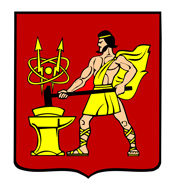 АДМИНИСТРАЦИЯ  ГОРОДСКОГО ОКРУГА ЭЛЕКТРОСТАЛЬМОСКОВСКОЙ   ОБЛАСТИПОСТАНОВЛЕНИЕ25.03.2024 № 234/3О внесении изменений в постановление Администрации городского округа Электросталь Московской области от 14.12.2022 № 1478/12 «Об утверждении муниципальной программы городского округа Электросталь Московской области «Строительство объектов социальной инфраструктуры»В соответствии с Бюджетным кодексом Российской Федерации, Порядком разработки и реализации муниципальных программ городского округа Электросталь Московской области, утвержденным постановлением Администрации городского округа Электросталь Московской области от 14.05.2021 №378/5, Перечнем муниципальных программ городского округа Электросталь Московской области, утвержденным постановлением Администрации городского округа Электросталь Московской области от 08.11.2022 №1279/11, решением Совета депутатов городского округа Электросталь Московской области от 21.12.2023 № 312/47 «О бюджете городского округа Электросталь Московской области на 2024 год и на плановый период 2025 и 2026 годов», Администрация городского округа Электросталь Московской области ПОСТАНОВЛЯЕТ:1. Внести в постановление Администрации городского округа Электросталь Московской области от 14.12.2022 № 1478/12 «Об утверждении муниципальной программы городского округа Электросталь Московской области «Строительство объектов социальной инфраструктуры» (в редакции постановлений Администрации городского округа Электросталь Московской области от 11.05.2023 № 611/5, от 25.01.2024 № 59/1) следующие изменения:1.1. наименование изложить в следующей редакции:«Об утверждении муниципальной программы городского округа Электросталь Московской области «Строительство и капитальный ремонт объектов социальной инфраструктуры»;1.2. в пункте 1 слова «Строительство объектов социальной инфраструктуры» заменить словами «Строительство и капитальный ремонт объектов социальной инфраструктуры».1.3. муниципальную программу городского округа Электросталь Московской области «Строительство объектов социальной инфраструктуры», утвержденную постановлением Администрации городского округа Электросталь Московской области от 14.12.2022 № 1478/12 (в редакции постановлений Администрации городского округа Электросталь Московской области от 11.05.2023 № 611/5, от 25.01.2024 № 59/1), изложить в новой редакции согласно приложению к настоящему постановлению.2. Опубликовать настоящее постановление на официальном сайте городского округа Электросталь Московской области по адресу: www.electrostal.ru.3. Настоящее постановление вступает в силу после его официального опубликования.Глава городского округа                                                                                         И.Ю. ВолковаПриложение к постановлению Администрациигородского округа Электросталь Московской областиот 25.03.2024 № 234/3 «УТВЕРЖДЕНА постановлением Администрации городского округа Электросталь Московской областиот 14.12.2022 № 1478/12 (в редакции постановления Администрации городского округа Электросталь Московской области от 11.05.2023 № 611/5, от 25.01.2024 № 59/1)Муниципальная программа городского округа Электросталь Московской области«Строительство и капитальный ремонт объектов социальной инфраструктуры»1. Паспорт муниципальной программы городского округа Электросталь Московской области«Строительство и капитальный ремонт объектов социальной инфраструктуры»2. Краткая характеристика сферы реализации муниципальной программыОдним из ключевых приоритетов государственной политики Российской Федерации является повышение качества жизни своих граждан. В послании Президента Российской Федерации Федеральному собранию Российской Федерации от 21.04.2021 поставлены принципиально новые амбициозные задачи перед строительной отраслью - ежегодно вводить порядка 120 миллионов квадратных метров жилья. А, следовательно, необходимо соответствующее масштабам жилищного строительства развитие социальной инфраструктуры – новые детские сады, школы, поликлиники, стационары, физкультурно-оздоровительные комплексы, центры культурного развития и другие объекты.  При этом строительство новых объектов должно идти на качественно новом уровне с использованием цифрового проектирования, производства внедрения самых передовых энергоэффективных материалов.В первую очередь необходимо удовлетворить интересы проживающих в населенных пунктах жителей, что и находит отражение в существующей градостроительной политике развития городов и других населенных пунктов Российской Федерации. К сожалению, в существующей практике застройки населенных пунктов одной из серьезнейших проблем являются непропорциональные объемы сдачи в эксплуатацию построенного жилья с объемами ввода объектов социального значения (дошкольные образовательные организации, общеобразовательные организации, объекты досуга и быта, больницы и т.п.).Современное общество требует строительства социальных объектов в том же темпе, что и строительство жилого фонда, однако на практике это условие не выполняется. Такое несоответствие в первую очередь связано с ограниченными возможностями бюджетов. Однако существующая застройка и вновь возводимое жилье без введения социальных объектов ухудшает качество жизни населения.Конкретные задачи по развитию социальной инфраструктуры поставлены Губернатором Московской области в ежегодном обращении к жителям Подмосковья от 27.01.2022 – развитие сферы образования, являющейся мерилом развития страны, качества жизни. Поддерживать систему образования в Московской области на традиционно высоком уровне, максимально инвестировать в систему образования, в связи с ожидаемым ростом численности детей школьного возраста строить необходимое количество школ. Также продолжить ежегодный ввод в эксплуатацию детских садов. Комплексный поход к решению данных задач позволит достичь цель муниципальной программы - повышение уровня комфортного проживания и обеспеченности населения городского округа Электросталь Московской области объектами социального назначения. Муниципальная система образования городского округа Электросталь Московской области включает в себя 2 детских сада, 18 муниципальных общеобразовательных учреждений, 3 организации дополнительного образования, 1 специальную (коррекционную) школу-интернат №1, учреждение для детей, нуждающихся в психолого-педагогической и медико-социальной помощи «Центр психолого-медико-социального сопровождения «Надежда».В период 2020-2022 годы достигнуты следующие результаты за счет строительства (реконструкции) объектов образования с финансовой поддержкой от Министерства строительного комплекса Московской области:- строительство новой общеобразовательной школы на 825 мест по адресу: Московская область, городской округ Электросталь, мкр. «Северный-2»,  - реконструкция пристройки на 100 мест к зданию МОУ «СОШ № 22 с углубленным изучением отдельных предметов» по адресу: Московская область, г. Электросталь, ул. Ялагина, д. 14 а, что помогло решить вопрос удержания односменного режима работы школ города и создания новых мест для обучения. Строительство детского сада по адресу: г. о. Электросталь, квартал между Ногинским шоссе и проспектом Ленина, с запада от дома № 5, за счет средств застройщика в северном микрорайоне помогло в решении вопроса обеспечения доступности дошкольного образования для детей в возрасте от 2 месяцев до 7 лет. За последние годы в городском округе Электросталь полностью ликвидирована очередность в дошкольные комплексы для детей от 3 до 7 лет, полностью ликвидирована вторая смена в общеобразовательных учреждениях городского округа. Однако, ситуация со стандартами условий обучения в общеобразовательных организациях остается сложной, что связано как с длительными сроками эксплуатации части зданий (здания школ спроектированы и построены в середине прошлого века), так и с возрастающими требованиями к образовательной среде - необходимость обеспечения условий для реализации современных программ (в области технологии, естественных наук, физической культуры и спорта). Для решения этой проблемы планируется капитальный ремонт, а также строительство объектов общего образования с использованием типовых проектов, предусматривающих соответствие архитектурных решений современным требованиям к организации образовательного процесса, возможность трансформации помещений, позволяющая использовать помещения для разных видов деятельности, в том числе для реализации дополнительных общеобразовательных программ.Проблемы реализации данной программы носят комплексный характер, их решение займет длительное время (больше одного финансового года) и окажет существенное положительное влияние на социальную сферу в городском округе Электросталь. Таким образом, наиболее целесообразно применить для реализации программы программно-целевой метод.3. Перечень мероприятий подпрограммы III«Строительство (реконструкция), капитальный ремонт объектов образования»4.1. Адресный перечень объектов муниципальной собственности, финансирование которых предусмотрено мероприятием 07.01    подпрограммы III «Строительство (реконструкция), капитальный ремонт объектов образования»4.2. Адресный перечень объектов муниципальной собственности, финансирование которых предусмотрено мероприятием 07.02   подпрограммы III «Строительство (реконструкция), капитальный ремонт объектов образования»4.3. Адресный перечень объектов муниципальной собственности, финансирование которых предусмотрено мероприятием 07.03   подпрограммы III «Строительство (реконструкция), капитальный ремонт объектов образования»4.4. Адресный перечень объектов муниципальной собственности, финансирование которых предусмотрено мероприятием 07.04   подпрограммы III «Строительство (реконструкция), капитальный ремонт объектов образования»5. Методика определения результатов выполнения мероприятий муниципальной программы городского округа Электросталь Московской области  «Строительство и капитальный ремонт объектов социальной инфраструктуры»Координатор муниципальной программыЗаместитель Главы городского округа Электросталь Московской области В.А. ДенисовЗаместитель Главы городского округа Электросталь Московской области В.А. ДенисовЗаместитель Главы городского округа Электросталь Московской области В.А. ДенисовЗаместитель Главы городского округа Электросталь Московской области В.А. ДенисовЗаместитель Главы городского округа Электросталь Московской области В.А. ДенисовЗаместитель Главы городского округа Электросталь Московской области В.А. ДенисовЗаместитель Главы городского округа Электросталь Московской области В.А. ДенисовМуниципальный заказчик муниципальной программыМуниципальное казенное учреждение «Строительство, благоустройство и дорожное хозяйство»Муниципальное казенное учреждение «Строительство, благоустройство и дорожное хозяйство»Муниципальное казенное учреждение «Строительство, благоустройство и дорожное хозяйство»Муниципальное казенное учреждение «Строительство, благоустройство и дорожное хозяйство»Муниципальное казенное учреждение «Строительство, благоустройство и дорожное хозяйство»Муниципальное казенное учреждение «Строительство, благоустройство и дорожное хозяйство»Муниципальное казенное учреждение «Строительство, благоустройство и дорожное хозяйство»Цели муниципальной программыПовышение уровня комфортного проживания и обеспеченности населения городского округа Электросталь Московской области объектами социального назначенияПовышение уровня комфортного проживания и обеспеченности населения городского округа Электросталь Московской области объектами социального назначенияПовышение уровня комфортного проживания и обеспеченности населения городского округа Электросталь Московской области объектами социального назначенияПовышение уровня комфортного проживания и обеспеченности населения городского округа Электросталь Московской области объектами социального назначенияПовышение уровня комфортного проживания и обеспеченности населения городского округа Электросталь Московской области объектами социального назначенияПовышение уровня комфортного проживания и обеспеченности населения городского округа Электросталь Московской области объектами социального назначенияПовышение уровня комфортного проживания и обеспеченности населения городского округа Электросталь Московской области объектами социального назначенияПеречень подпрограммМуниципальные заказчики подпрограммМуниципальные заказчики подпрограммМуниципальные заказчики подпрограммМуниципальные заказчики подпрограммМуниципальные заказчики подпрограммМуниципальные заказчики подпрограммМуниципальные заказчики подпрограммПодпрограмма III «Строительство (реконструкция), капитальный ремонт объектов образования»Муниципальное казенное учреждение «Строительство, благоустройство и дорожное хозяйство»Муниципальное казенное учреждение «Строительство, благоустройство и дорожное хозяйство»Муниципальное казенное учреждение «Строительство, благоустройство и дорожное хозяйство»Муниципальное казенное учреждение «Строительство, благоустройство и дорожное хозяйство»Муниципальное казенное учреждение «Строительство, благоустройство и дорожное хозяйство»Муниципальное казенное учреждение «Строительство, благоустройство и дорожное хозяйство»Муниципальное казенное учреждение «Строительство, благоустройство и дорожное хозяйство»Краткая характеристика подпрограммМероприятия Подпрограммы III «Строительство (реконструкция), капитальный ремонт объектов образования» направлены на обеспечение населения городского округа Электросталь Московской области объектами образования, развитие инфраструктуры системы образования, повышение качества предоставления образовательных услуг. Мероприятия Подпрограммы III «Строительство (реконструкция), капитальный ремонт объектов образования» направлены на обеспечение населения городского округа Электросталь Московской области объектами образования, развитие инфраструктуры системы образования, повышение качества предоставления образовательных услуг. Мероприятия Подпрограммы III «Строительство (реконструкция), капитальный ремонт объектов образования» направлены на обеспечение населения городского округа Электросталь Московской области объектами образования, развитие инфраструктуры системы образования, повышение качества предоставления образовательных услуг. Мероприятия Подпрограммы III «Строительство (реконструкция), капитальный ремонт объектов образования» направлены на обеспечение населения городского округа Электросталь Московской области объектами образования, развитие инфраструктуры системы образования, повышение качества предоставления образовательных услуг. Мероприятия Подпрограммы III «Строительство (реконструкция), капитальный ремонт объектов образования» направлены на обеспечение населения городского округа Электросталь Московской области объектами образования, развитие инфраструктуры системы образования, повышение качества предоставления образовательных услуг. Мероприятия Подпрограммы III «Строительство (реконструкция), капитальный ремонт объектов образования» направлены на обеспечение населения городского округа Электросталь Московской области объектами образования, развитие инфраструктуры системы образования, повышение качества предоставления образовательных услуг. Мероприятия Подпрограммы III «Строительство (реконструкция), капитальный ремонт объектов образования» направлены на обеспечение населения городского округа Электросталь Московской области объектами образования, развитие инфраструктуры системы образования, повышение качества предоставления образовательных услуг. Источники финансирования муниципальной программы, в том числе по годам реализации (тыс.рублей):Всего2023 год 2024 год 2025 год 2026 год2027 год Средства бюджета городского округа Электросталь Московской области38 653,910,0038 653,910,000,000,00Средства бюджета Московской области314 525,160,00314 525,160,000,000,00Всего, в том числе по годам:353 179,070,00353 179,070,000,000,00№ п/пМероприятие подпрограммыСроки исполнения мероприятияИсточники финансированияВсего
(тыс. руб.)Объем финансирования по годам (тыс. руб.)Объем финансирования по годам (тыс. руб.)Объем финансирования по годам (тыс. руб.)Объем финансирования по годам (тыс. руб.)Объем финансирования по годам (тыс. руб.)Объем финансирования по годам (тыс. руб.)Объем финансирования по годам (тыс. руб.)Объем финансирования по годам (тыс. руб.)Объем финансирования по годам (тыс. руб.)Ответственный за выполнение мероприятия№ п/пМероприятие подпрограммыСроки исполнения мероприятияИсточники финансированияВсего
(тыс. руб.)2023 год2024 год2024 год2024 год2024 год2024 год2025 год2026 год2027 годОтветственный за выполнение мероприятия123456777778910111.Основное мероприятие 02.
Организация строительства (реконструкции) объектов общего образования 2025-2027Итого0,000,000,000,000,000,000,000,000,000,00Х1.Основное мероприятие 02.
Организация строительства (реконструкции) объектов общего образования 2025-2027Средства бюджета городского округа Электросталь Московской области0,000,000,000,000,000,000,000,000,000,00Х1.Основное мероприятие 02.
Организация строительства (реконструкции) объектов общего образования 2025-2027Средства бюджета Московской области0,000,000,000,000,000,000,000,000,000,00Х1.1.Мероприятие 02.03 Капитальные вложения в объекты общего образования2025-2027Итого0,000,000,000,000,000,000,000,000,000,00УГЖКХ, 
МКУ «СБДХ»1.1.Мероприятие 02.03 Капитальные вложения в объекты общего образования2025-2027Средства бюджета городского округа Электросталь Московской области0,000,000,000,000,000,000,000,000,000,00УГЖКХ, 
МКУ «СБДХ»1.1.Мероприятие 02.03 Капитальные вложения в объекты общего образования2025-2027Средства бюджета Московской области0,000,000,000,000,000,000,000,000,000,00УГЖКХ, 
МКУ «СБДХ»1.1.Введены в эксплуатацию объекты общего образования, единицXXВсего2023 годИтого
2024 годВ том числе:В том числе:В том числе:В том числе:2025 год2026 год2027 годX1.1.Введены в эксплуатацию объекты общего образования, единицXXВсего2023 годИтого
2024 год1 квартал1 полугодие9 месяцев12 месяцев2025 год2026 год2027 годX1.1.Введены в эксплуатацию объекты общего образования, единицXX0000000000X2.Основное мероприятие 07
Модернизация школьных систем образования в рамках государственной программы Российской Федерации «Развитие образования»2024Итого353 179,07-353 179,07353 179,07353 179,07353 179,07353 179,070,000,000,00Х2.Основное мероприятие 07
Модернизация школьных систем образования в рамках государственной программы Российской Федерации «Развитие образования»2024Средства бюджета городского округа Электросталь Московской области38 653,91-38 653,9138 653,9138 653,9138 653,9138 653,910,000,000,00Х2.Основное мероприятие 07
Модернизация школьных систем образования в рамках государственной программы Российской Федерации «Развитие образования»2024Средства бюджета Московской области314 525,16-314 525,16314 525,16314 525,16314 525,16314 525,160,000,000,00Х2.1.Мероприятие 07.01. 
Проведение работ по капитальному ремонту зданий региональных (муниципальных) общеобразовательных организаций2024Итого289 951,30-289 951,30289 951,30289 951,30289 951,30289 951,300,000,000,00УГЖКХ, 
МКУ «СБДХ»2.1.Мероприятие 07.01. 
Проведение работ по капитальному ремонту зданий региональных (муниципальных) общеобразовательных организаций2024Средства бюджета городского округа Электросталь Московской области32 331,13-32 331,1332 331,1332 331,1332 331,1332 331,130,000,000,00УГЖКХ, 
МКУ «СБДХ»2.1.Мероприятие 07.01. 
Проведение работ по капитальному ремонту зданий региональных (муниципальных) общеобразовательных организаций2024Средства бюджета Московской области257 620,17-257 620,17257 620,17257 620,17257 620,17257 620,170,000,000,00УГЖКХ, 
МКУ «СБДХ»2.1.Выполнены в полном объеме мероприятия по капитальному ремонту общеобразовательных организаций, единиц.XXВсего2023 годИтого
2024 годВ том числе:В том числе:В том числе:В том числе:2025 год2026 год2027 годX2.1.Выполнены в полном объеме мероприятия по капитальному ремонту общеобразовательных организаций, единиц.XXВсего2023 годИтого
2024 год1 квартал1 полугодие9 месяцев12 месяцев2025 год2026 год2027 годX2.1.Выполнены в полном объеме мероприятия по капитальному ремонту общеобразовательных организаций, единиц.XX1-10011000X2.2.Мероприятие 07.02. 
Оснащение отремонтированных зданий общеобразовательных организаций средствами обучения и воспитания2024Итого26 000,00-26 000,0026 000,0026 000,0026 000,0026 000,000,000,000,00Управление образования,МОУ «СОШ № 1»2.2.Мероприятие 07.02. 
Оснащение отремонтированных зданий общеобразовательных организаций средствами обучения и воспитания2024Средства бюджета городского округа Электросталь Московской области2 600,00-2 600,002 600,002 600,002 600,002 600,000,000,000,00Управление образования,МОУ «СОШ № 1»2.2.Мероприятие 07.02. 
Оснащение отремонтированных зданий общеобразовательных организаций средствами обучения и воспитания2024Средства бюджета Московской области23 400,00-23 400,0023 400,0023 400,0023 400,0023 400,000,000,000,00Управление образования,МОУ «СОШ № 1»2.2.Оснащены средствами обучения и воспитания отремонтированные здания общеобразовательных организаций, единицXXВсего2023 годИтого
2024 годВ том числе:В том числе:В том числе:В том числе:2025 год2026 год2027 годX2.2.Оснащены средствами обучения и воспитания отремонтированные здания общеобразовательных организаций, единицXXВсего2023 годИтого
2024 год1 квартал1 полугодие9 месяцев12 месяцев2025 год2026 год2027 годX2.2.Оснащены средствами обучения и воспитания отремонтированные здания общеобразовательных организаций, единицXX1-10011000X2.3.Мероприятие 07.03. 
Разработка проектно-сметной документации на проведение капитального ремонта зданий муниципальных общеобразовательных организаций2024Итого17 227,77-17 227,7717 227,7717 227,7717 227,7717 227,770,000,000,00УГЖКХ, 
МКУ «СБДХ»2.3.Мероприятие 07.03. 
Разработка проектно-сметной документации на проведение капитального ремонта зданий муниципальных общеобразовательных организаций2024Средства бюджета городского округа Электросталь Московской области1 722,78-1 722,781 722,781 722,781 722,781 722,780,000,000,00УГЖКХ, 
МКУ «СБДХ»2.3.Мероприятие 07.03. 
Разработка проектно-сметной документации на проведение капитального ремонта зданий муниципальных общеобразовательных организаций2024Средства бюджета Московской области15 504,99-15 504,9915 504,9915 504,9915 504,9915 504,990,000,000,00УГЖКХ, 
МКУ «СБДХ»2.3.Разработана проектно-сметная документация на проведение капитального ремонта зданий муниципальных общеобразовательных организаций в Московской области, единицXXВсего2023 годИтого
2024 годВ том числе:В том числе:В том числе:В том числе:2025 год2026 год2027 годX2.3.Разработана проектно-сметная документация на проведение капитального ремонта зданий муниципальных общеобразовательных организаций в Московской области, единицXXВсего2023 годИтого
2024 год1 квартал1 полугодие9 месяцев12 месяцев2025 год2026 год2027 годX2.3.Разработана проектно-сметная документация на проведение капитального ремонта зданий муниципальных общеобразовательных организаций в Московской области, единицXX1-10011000X2.4.Мероприятие 07.04. 
Благоустройство территорий муниципальных общеобразовательных организаций, в зданиях которых выполнен капитальный ремонт2024Итого20 000,00-20 000,0020 000,0020 000,0020 000,0020 000,000,000,000,00УГЖКХ, 
МКУ «СБДХ»2.4.Мероприятие 07.04. 
Благоустройство территорий муниципальных общеобразовательных организаций, в зданиях которых выполнен капитальный ремонт2024Средства бюджета городского округа Электросталь Московской области2 000,00-2 000,002 000,002 000,002 000,002 000,000,000,000,00УГЖКХ, 
МКУ «СБДХ»2.4.Мероприятие 07.04. 
Благоустройство территорий муниципальных общеобразовательных организаций, в зданиях которых выполнен капитальный ремонт2024Средства бюджета Московской области18 000,00-18 000,0018 000,0018 000,0018 000,0018 000,000,000,000,00УГЖКХ, 
МКУ «СБДХ»2.4.Благоустроены территории муниципальных общеобразовательных организаций, единицXXВсего2023 годИтого
2024 годВ том числе:В том числе:В том числе:В том числе:2025 год2026 год2027 годX2.4.Благоустроены территории муниципальных общеобразовательных организаций, единицXXВсего2023 годИтого
2024 год1 квартал1 полугодие9 месяцев12 месяцев2025 год2026 год2027 годX2.4.Благоустроены территории муниципальных общеобразовательных организаций, единицXX1-10011000XВсего по ПодпрограммеХИтого353 179,070,00353 179,07353 179,07353 179,07353 179,07353 179,070,000,000,00ХВсего по ПодпрограммеХСредства бюджета городского округа Электросталь Московской области38 653,910,0038 653,9138 653,9138 653,9138 653,9138 653,910,000,000,00ХВсего по ПодпрограммеХСредства бюджета Московской области314 525,160,00314 525,16314 525,16314 525,16314 525,16314 525,160,000,000,00Хв том числе по главным распорядителям бюджетных средств:в том числе по главным распорядителям бюджетных средств:в том числе по главным распорядителям бюджетных средств:в том числе по главным распорядителям бюджетных средств:в том числе по главным распорядителям бюджетных средств:в том числе по главным распорядителям бюджетных средств:в том числе по главным распорядителям бюджетных средств:в том числе по главным распорядителям бюджетных средств:в том числе по главным распорядителям бюджетных средств:в том числе по главным распорядителям бюджетных средств:в том числе по главным распорядителям бюджетных средств:в том числе по главным распорядителям бюджетных средств:в том числе по главным распорядителям бюджетных средств:в том числе по главным распорядителям бюджетных средств:в том числе по главным распорядителям бюджетных средств:Всего по ГРБС - УГЖКХ Администрации городского округа Электросталь Московской областиХИтого327 179,07-327 179,07327 179,07327 179,07327 179,07327 179,070,000,000,00ХВсего по ГРБС - УГЖКХ Администрации городского округа Электросталь Московской областиХСредства бюджета городского округа Электросталь Московской области36 053,91-36 053,9136 053,9136 053,9136 053,9136 053,910,000,000,00ХВсего по ГРБС - УГЖКХ Администрации городского округа Электросталь Московской областиХСредства бюджета Московской области291 125,16-291 125,16291 125,16291 125,16291 125,16291 125,160,000,000,00ХВсего по ГРБС – Управление образования Администрации городского округа Электросталь Московской областиХИтого26 000,000,0026 000,0026 000,0026 000,0026 000,0026 000,000,000,000,00ХВсего по ГРБС – Управление образования Администрации городского округа Электросталь Московской областиХСредства бюджета городского округа Электросталь Московской области2 600,00-2 600,002 600,002 600,002 600,002 600,000,000,000,00ХВсего по ГРБС – Управление образования Администрации городского округа Электросталь Московской областиХСредства бюджета Московской области23 400,00-23 400,0023 400,0023 400,0023 400,0023 400,000,000,000,00Х№ 
п/пНаименование объекта, адрес объектаХарактеристика объекта, (кв.м)Виды работ в соответствии с классифи-катором работСроки проведения работОткрытие объекта/завершение работПредельная стоимость объекта (тыс. руб.)Профинанси-ровано на 01.01.2024 
(тыс. руб.) Профинанси-ровано на 01.01.2024 
(тыс. руб.) Источники финансированияИсточники финансированияФинансирование, в том числе распределение субсидий из бюджета Московской области (тыс. руб.)Финансирование, в том числе распределение субсидий из бюджета Московской области (тыс. руб.)Финансирование, в том числе распределение субсидий из бюджета Московской области (тыс. руб.)Финансирование, в том числе распределение субсидий из бюджета Московской области (тыс. руб.)Финансирование, в том числе распределение субсидий из бюджета Московской области (тыс. руб.)Остаток сметной стоимости до завершения работ
(тыс. рублей)№ 
п/пНаименование объекта, адрес объектаХарактеристика объекта, (кв.м)Виды работ в соответствии с классифи-катором работСроки проведения работОткрытие объекта/завершение работПредельная стоимость объекта (тыс. руб.)Профинанси-ровано на 01.01.2024 
(тыс. руб.) Профинанси-ровано на 01.01.2024 
(тыс. руб.) Источники финансированияИсточники финансированияВсего2024 год2025 год2026 год2027 годОстаток сметной стоимости до завершения работ
(тыс. рублей)123456788991011121314151МОУ «СОШ № 16 с УИОП», Московская область, г. Электросталь, ул. Карла Маркса, дом 444580Капитальный ремонт (в т.ч. проектные и изыскательские работы)01.01.2022-01.09.202401.09.2023456 869,49877436 869,49877436 869,49877Итого по объекту:Итого по объекту:20 000,0020 000,000,000,000,000,001МОУ «СОШ № 16 с УИОП», Московская область, г. Электросталь, ул. Карла Маркса, дом 444580Капитальный ремонт (в т.ч. проектные и изыскательские работы)01.01.2022-01.09.202401.09.2023456 869,4987763 444,8949263 444,89492Средства бюджета городского округа Электросталь Московской областиСредства бюджета городского округа Электросталь Московской области5 336,005 336,000,000,000,000,001МОУ «СОШ № 16 с УИОП», Московская область, г. Электросталь, ул. Карла Маркса, дом 444580Капитальный ремонт (в т.ч. проектные и изыскательские работы)01.01.2022-01.09.202401.09.2023456 869,49877305 236,50385305 236,50385Средства бюджета Московской областиСредства бюджета Московской области14 664,0014 664,000,000,000,000,001МОУ «СОШ № 16 с УИОП», Московская область, г. Электросталь, ул. Карла Маркса, дом 444580Капитальный ремонт (в т.ч. проектные и изыскательские работы)01.01.2022-01.09.202401.09.2023456 869,4987768 188,1000068 188,10000Средства федерального бюджетаСредства федерального бюджета0,000,000,000,000,000,001МОУ «СОШ № 16 с УИОП», Московская область, г. Электросталь, ул. Карла Маркса, дом 444580в  том числе: работы по капитальному ремонтуXXX436 869,49877436 869,49877Итого по объекту:Итого по объекту:20 000,0020 000,000,000,000,000,001МОУ «СОШ № 16 с УИОП», Московская область, г. Электросталь, ул. Карла Маркса, дом 444580в  том числе: работы по капитальному ремонтуXXX63 444,8949263 444,89492Средства бюджета городского округа Электросталь Московской областиСредства бюджета городского округа Электросталь Московской области5 336,005 336,000,000,000,000,001МОУ «СОШ № 16 с УИОП», Московская область, г. Электросталь, ул. Карла Маркса, дом 444580в  том числе: работы по капитальному ремонтуXXX305 236,50385305 236,50385Средства бюджета Московской областиСредства бюджета Московской области14 664,0014 664,000,000,000,000,001МОУ «СОШ № 16 с УИОП», Московская область, г. Электросталь, ул. Карла Маркса, дом 444580в  том числе: работы по капитальному ремонтуXXX68 188,1000068 188,10000Средства федерального бюджетаСредства федерального бюджета0,000,000,000,000,000,002МОУ «СОШ № 1» (корпус 1), Московская область, г. Электросталь, ул. Пушкина, дом 63720,9Капитальный ремонт (в т.ч. проектные и изыскательские работы)01.01.2024-01.09.202401.09.2024269 951,2950000,000000,00000Итого по объекту:Итого по объекту:269 951,2950269 951,29500,000,000,000,002МОУ «СОШ № 1» (корпус 1), Московская область, г. Электросталь, ул. Пушкина, дом 63720,9Капитальный ремонт (в т.ч. проектные и изыскательские работы)01.01.2024-01.09.202401.09.2024269 951,2950000,000000,00000Средства бюджета городского округа Электросталь Московской областиСредства бюджета городского округа Электросталь Московской области26 995,1295026 995,129500,000,000,000,002МОУ «СОШ № 1» (корпус 1), Московская область, г. Электросталь, ул. Пушкина, дом 63720,9Капитальный ремонт (в т.ч. проектные и изыскательские работы)01.01.2024-01.09.202401.09.2024269 951,2950000,000000,00000Средства бюджета Московской областиСредства бюджета Московской области242 956,16550242 956,165500,000,000,000,002МОУ «СОШ № 1» (корпус 1), Московская область, г. Электросталь, ул. Пушкина, дом 63720,9в  том числе: работы по капитальному ремонтуXXX0,000000,00000Итого по объекту:Итого по объекту:269 951,2950269 951,29500,000,000,000,002МОУ «СОШ № 1» (корпус 1), Московская область, г. Электросталь, ул. Пушкина, дом 63720,9в  том числе: работы по капитальному ремонтуXXX0,000000,00000Средства бюджета городского округа Электросталь Московской областиСредства бюджета городского округа Электросталь Московской области26 995,1295026 995,129500,000,000,000,002МОУ «СОШ № 1» (корпус 1), Московская область, г. Электросталь, ул. Пушкина, дом 63720,9в  том числе: работы по капитальному ремонтуXXX0,000000,00000Средства бюджета Московской областиСредства бюджета Московской области242 956,16550242 956,165500,000,000,000,00Всего по мероприятиюВсего по мероприятиюВсего по мероприятиюВсего по мероприятиюВсего по мероприятиюВсего по мероприятиюВсего по мероприятиюВсего по мероприятию0,000000,00000Итого289 951,29500289 951,295000,000,000,000,00Всего по мероприятиюВсего по мероприятиюВсего по мероприятиюВсего по мероприятиюВсего по мероприятиюВсего по мероприятиюВсего по мероприятиюВсего по мероприятию0,000000,00000Средства бюджета городского округа Электросталь Московской области32 331,1295032 331,129500,000,000,000,00Всего по мероприятиюВсего по мероприятиюВсего по мероприятиюВсего по мероприятиюВсего по мероприятиюВсего по мероприятиюВсего по мероприятиюВсего по мероприятию0,000000,00000Средства бюджета Московской области257 620,16550257 620,165500,000,000,000,00Всего по мероприятиюВсего по мероприятиюВсего по мероприятиюВсего по мероприятиюВсего по мероприятиюВсего по мероприятиюВсего по мероприятиюВсего по мероприятию0,000000,00000Средства бюджета Московской области257 620,16550257 620,165500,000,00№ 
п/пНаименование объекта, адрес объектаХарактеристика объекта, (кв.м)Виды работ в соответствии с классификатором работСроки проведения работОткрытие объекта/завершение работПредельная стоимость объекта (тыс. руб.)Профинансировано на 01.01.2024 
(тыс. руб.)Источники финансированияФинансирование, в том числе распределение субсидий из бюджета Московской области (тыс. руб.)Финансирование, в том числе распределение субсидий из бюджета Московской области (тыс. руб.)Финансирование, в том числе распределение субсидий из бюджета Московской области (тыс. руб.)Финансирование, в том числе распределение субсидий из бюджета Московской области (тыс. руб.)Финансирование, в том числе распределение субсидий из бюджета Московской области (тыс. руб.)Остаток сметной стоимости до завершения работ
(тыс. рублей)Остаток сметной стоимости до завершения работ
(тыс. рублей)№ 
п/пНаименование объекта, адрес объектаХарактеристика объекта, (кв.м)Виды работ в соответствии с классификатором работСроки проведения работОткрытие объекта/завершение работПредельная стоимость объекта (тыс. руб.)Профинансировано на 01.01.2024 
(тыс. руб.)Источники финансированияВсего2024 год2025 год2026 год2027 годОстаток сметной стоимости до завершения работ
(тыс. рублей)Остаток сметной стоимости до завершения работ
(тыс. рублей)123456789101112131415151МОУ «СОШ № 1» (корпус 1), Московская область, г. Электросталь, ул. Пушкина, дом 63720,9Поставка, монтаж (установка, сборка) оборудования вне работ строительства01.01.2024-01.09.202401.09.202426 000,000000,00000Итого по объекту:26 000,0026 000,000,000,000,000,000,001МОУ «СОШ № 1» (корпус 1), Московская область, г. Электросталь, ул. Пушкина, дом 63720,9Поставка, монтаж (установка, сборка) оборудования вне работ строительства01.01.2024-01.09.202401.09.202426 000,000000,00000Средства бюджета городского округа Электросталь Московской области2 600,002 600,000,000,000,000,000,001МОУ «СОШ № 1» (корпус 1), Московская область, г. Электросталь, ул. Пушкина, дом 63720,9Поставка, монтаж (установка, сборка) оборудования вне работ строительства01.01.2024-01.09.202401.09.202426 000,000000,00000Средства бюджета Московской области23 400,0023 400,000,000,000,000,000,00Всего по мероприятиюВсего по мероприятиюВсего по мероприятиюВсего по мероприятиюВсего по мероприятиюВсего по мероприятиюВсего по мероприятию0,00000Итого26 000,0026 000,000,000,000,000,000,00Всего по мероприятиюВсего по мероприятиюВсего по мероприятиюВсего по мероприятиюВсего по мероприятиюВсего по мероприятиюВсего по мероприятию0,00000Средства бюджета городского округа Электросталь Московской области2 600,002 600,000,000,000,000,000,00Всего по мероприятиюВсего по мероприятиюВсего по мероприятиюВсего по мероприятиюВсего по мероприятиюВсего по мероприятиюВсего по мероприятию0,00000Средства бюджета Московской области23 400,0023 400,000,000,000,000,000,00№ 
п/пНаименование объекта, адрес объектаХарактеристика объекта, (кв.м)Виды работ в соответствии с классифи-катором работСроки проведения работОткрытие объекта/завер-шение работПредельная стоимость объекта (тыс. руб.)Профинансировано на 01.01.2024 
(тыс. руб.)Источники финансированияФинансирование, в том числе распределение субсидий из бюджета Московской области (тыс. руб.)Финансирование, в том числе распределение субсидий из бюджета Московской области (тыс. руб.)Финансирование, в том числе распределение субсидий из бюджета Московской области (тыс. руб.)Финансирование, в том числе распределение субсидий из бюджета Московской области (тыс. руб.)Финансирование, в том числе распределение субсидий из бюджета Московской области (тыс. руб.)Остаток сметной стоимости до завершения работ
(тыс. рублей)№ 
п/пНаименование объекта, адрес объектаХарактеристика объекта, (кв.м)Виды работ в соответствии с классифи-катором работСроки проведения работОткрытие объекта/завер-шение работПредельная стоимость объекта (тыс. руб.)Профинансировано на 01.01.2024 
(тыс. руб.)Источники финансированияВсего2024 год2025 год2026 год2027 годОстаток сметной стоимости до завершения работ
(тыс. рублей)1234567891011121314151МОУ «СОШ № 1» (корпус 1), Московская область, г. Электросталь, ул. Пушкина, дом 63720,9Капитальный ремонт (в т.ч. проектные и изыскательские работы)01.01.2024-01.09.202401.09.202417 227,7670,000Итого по объекту:17 227,76717 227,7670,000,000,000,001МОУ «СОШ № 1» (корпус 1), Московская область, г. Электросталь, ул. Пушкина, дом 63720,9Капитальный ремонт (в т.ч. проектные и изыскательские работы)01.01.2024-01.09.202401.09.202417 227,7670,000Средства бюджета городского округа Электросталь Московской области1 722,7771 722,7770,000,000,000,001МОУ «СОШ № 1» (корпус 1), Московская область, г. Электросталь, ул. Пушкина, дом 63720,9Капитальный ремонт (в т.ч. проектные и изыскательские работы)01.01.2024-01.09.202401.09.202417 227,7670,000Средства бюджета Московской области15 504,99015 504,9900,000,000,000,001МОУ «СОШ № 1» (корпус 1), Московская область, г. Электросталь, ул. Пушкина, дом 63720,9в  том числе: проектные и изыскательские работы по капитальному ремонтуXXX0,000Итого по объекту:17 227,76717 227,7670,000,000,000,001МОУ «СОШ № 1» (корпус 1), Московская область, г. Электросталь, ул. Пушкина, дом 63720,9в  том числе: проектные и изыскательские работы по капитальному ремонтуXXX0,000Средства бюджета городского округа Электросталь Московской области1 722,7771 722,7770,000,000,000,001МОУ «СОШ № 1» (корпус 1), Московская область, г. Электросталь, ул. Пушкина, дом 63720,9в  том числе: проектные и изыскательские работы по капитальному ремонтуXXX0,000Средства бюджета Московской области15 504,99015 504,9900,000,000,000,00Всего по мероприятиюВсего по мероприятиюВсего по мероприятиюВсего по мероприятиюВсего по мероприятиюВсего по мероприятиюВсего по мероприятию0,000Итого17 227,76717 227,7670,000,000,000,00Всего по мероприятиюВсего по мероприятиюВсего по мероприятиюВсего по мероприятиюВсего по мероприятиюВсего по мероприятиюВсего по мероприятию0,000Средства бюджета городского округа Электросталь Московской области1 722,7771 722,7770,000,000,000,00Всего по мероприятиюВсего по мероприятиюВсего по мероприятиюВсего по мероприятиюВсего по мероприятиюВсего по мероприятиюВсего по мероприятию0,000Средства бюджета Московской области15 504,99015 504,9900,000,000,000,00№ 
п/пНаименование объекта, адрес объектаХарактеристика объекта, (кв.м)Виды работ в соответствии с классификатором работСроки проведения работОткрытие объекта/завершение работПредельная стоимость объекта (тыс. руб.)Профинансировано на 01.01.2024 
(тыс. руб.)Источники финансированияФинансирование, в том числе распределение субсидий из бюджета Московской области (тыс. руб.)Финансирование, в том числе распределение субсидий из бюджета Московской области (тыс. руб.)Финансирование, в том числе распределение субсидий из бюджета Московской области (тыс. руб.)Финансирование, в том числе распределение субсидий из бюджета Московской области (тыс. руб.)Финансирование, в том числе распределение субсидий из бюджета Московской области (тыс. руб.)Остаток сметной стоимости до завершения работ
(тыс. рублей)№ 
п/пНаименование объекта, адрес объектаХарактеристика объекта, (кв.м)Виды работ в соответствии с классификатором работСроки проведения работОткрытие объекта/завершение работПредельная стоимость объекта (тыс. руб.)Профинансировано на 01.01.2024 
(тыс. руб.)Источники финансированияВсего2024 год2025 год2026 год2027 годОстаток сметной стоимости до завершения работ
(тыс. рублей)1234567891011121314151МОУ «СОШ № 1» (корпус 1), Московская область, г. Электросталь, ул. Пушкина, дом 63720,9Капитальный ремонт (в т.ч. проектные и изыскательские работы)01.01.2024-01.09.202401.09.202420 000,000000,00000Итого по объекту:20 000,0020 000,000,000,000,000,001МОУ «СОШ № 1» (корпус 1), Московская область, г. Электросталь, ул. Пушкина, дом 63720,9Капитальный ремонт (в т.ч. проектные и изыскательские работы)01.01.2024-01.09.202401.09.202420 000,000000,00000Средства бюджета городского округа Электросталь Московской области2 000,002 000,000,000,000,000,001МОУ «СОШ № 1» (корпус 1), Московская область, г. Электросталь, ул. Пушкина, дом 63720,9Капитальный ремонт (в т.ч. проектные и изыскательские работы)01.01.2024-01.09.202401.09.202420 000,000000,00000Средства бюджета Московской области18 000,0018 000,000,000,000,000,001МОУ «СОШ № 1» (корпус 1), Московская область, г. Электросталь, ул. Пушкина, дом 63720,9в  том числе: благоустройство территорийXXX0,00000Итого по объекту:20 000,0020 000,000,000,000,000,001МОУ «СОШ № 1» (корпус 1), Московская область, г. Электросталь, ул. Пушкина, дом 63720,9в  том числе: благоустройство территорийXXX0,00000Средства бюджета городского округа Электросталь Московской области2 000,002 000,000,000,000,000,001МОУ «СОШ № 1» (корпус 1), Московская область, г. Электросталь, ул. Пушкина, дом 63720,9в  том числе: благоустройство территорийXXX0,00000Средства бюджета Московской области18 000,0018 000,000,000,000,000,00Всего по мероприятиюВсего по мероприятиюВсего по мероприятиюВсего по мероприятиюВсего по мероприятиюВсего по мероприятиюВсего по мероприятию0,00Итого20 000,0020 000,000,000,000,000,00Всего по мероприятиюВсего по мероприятиюВсего по мероприятиюВсего по мероприятиюВсего по мероприятиюВсего по мероприятиюВсего по мероприятию0,00Средства бюджета городского округа Электросталь Московской области2 000,002 000,000,000,000,000,00Всего по мероприятиюВсего по мероприятиюВсего по мероприятиюВсего по мероприятиюВсего по мероприятиюВсего по мероприятиюВсего по мероприятию0,00Средства бюджета Московской области18 000,0018 000,000,000,000,000,00№ 
п/п№ подпрограммы № основного мероприятия № мероприятия Наименование результатаЕдиница измеренияПорядок определения значений12345671.III0203Введены в эксплуатацию объекты общего образования, единицединицаЗначение целевого показателя определяется исходя из количества выданных разрешений на ввод в эксплуатацию объектов общего образования 2.III0701Выполнены в полном объеме мероприятия по капитальному ремонту общеобразовательных организацийединицаКоличество зданий, в которых в полном объеме выполнены мероприятия по капитальному ремонту общеобразовательных организаций3.III0702Оснащены средствами обучения и воспитания отремонтированные здания общеобразовательных организацийединицаОтчеты муниципальных образований Московской области о достижении значений показателей результативности (результатов) использования субсидии, предоставляемые посредством системы ГАС «Управление» Московской области4.III0703Разработана проектно-сметная документация на проведение капитального ремонта зданий муниципальных общеобразовательных организаций в Московской областиединицаКоличество зданий, по которым разработана проектно-сметная документация на проведение капитального ремонта зданий муниципальных общеобразовательных организаций в Московской области5.III0704Благоустроены территории муниципальных общеобразовательных организацийединицаБлагоустроенные территории муниципальных общеобразовательных организаций